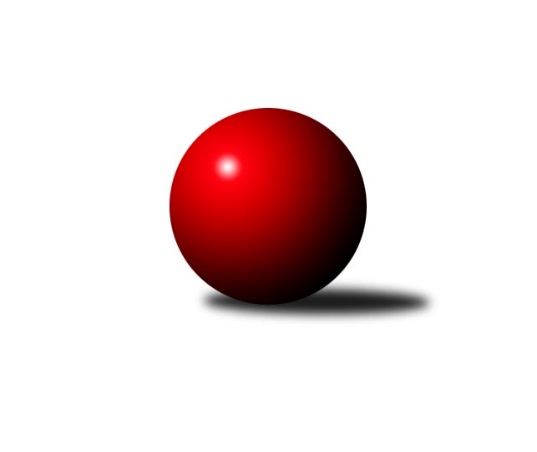 Č.0Ročník 2017/2018	24.5.2024 Skupina o postup - nadstavba 2017/2018Statistika 0. kolaTabulka družstev:		družstvo	záp	výh	rem	proh	skore	sety	průměr	body	plné	dorážka	chyby	1.	TJ Loko České Budějovice	3	3	0	0	19.0 : 5.0 	(49.5 : 22.5)	3047	6	2075	972	39	2.	TJ Sokol Bohumín E	4	3	0	1	20.0 : 11.0 	(29.5 : 18.5)	2348	6	1661	688	46	3.	TJ Sokol Chýnov ženy	4	3	0	1	20.0 : 12.0 	(49.0 : 47.0)	3096	6	2109	987	39	4.	SKK Ostrava C	4	2	0	2	18.0 : 14.0 	(24.0 : 24.0)	2349	4	1647	703	45.5	5.	SKK Ostrava˝D˝	3	1	0	2	9.0 : 15.0 	(17.0 : 19.0)	2189	2	1586	603	62.7	6.	TJ VOKD Poruba ˝B˝	3	1	0	2	8.0 : 15.0 	(13.5 : 22.5)	2217	2	1601	617	71.3	7.	SKK Primátor Náchod B ženy	4	1	0	3	13.0 : 19.0 	(46.0 : 50.0)	3032	2	2093	938	45.3	8.	TJ Spartak Pelhřimov ženy	3	0	0	3	4.0 : 20.0 	(23.5 : 48.5)	2992	0	2071	921	48.7Tabulka doma:		družstvo	záp	výh	rem	proh	skore	sety	průměr	body	maximum	minimum	1.	TJ Loko České Budějovice	3	3	0	0	19.0 : 5.0 	(49.5 : 22.5)	3047	6	3121	2986	2.	SKK Ostrava C	2	2	0	0	12.0 : 4.0 	(14.0 : 10.0)	2313	4	2346	2279	3.	TJ Sokol Bohumín E	2	2	0	0	11.0 : 4.0 	(15.5 : 8.5)	2428	4	2508	2347	4.	TJ Sokol Chýnov ženy	2	2	0	0	11.0 : 5.0 	(26.0 : 22.0)	3133	4	3154	3111	5.	TJ VOKD Poruba ˝B˝	1	1	0	0	5.0 : 3.0 	(6.0 : 6.0)	2315	2	2315	2315	6.	SKK Primátor Náchod B ženy	2	1	0	1	8.0 : 8.0 	(24.5 : 23.5)	3120	2	3172	3068	7.	SKK Ostrava˝D˝	2	1	0	1	7.0 : 9.0 	(12.0 : 12.0)	2184	2	2232	2135	8.	TJ Spartak Pelhřimov ženy	0	0	0	0	0.0 : 0.0 	(0.0 : 0.0)	0	0	0	0Tabulka venku:		družstvo	záp	výh	rem	proh	skore	sety	průměr	body	maximum	minimum	1.	TJ Sokol Bohumín E	2	1	0	1	9.0 : 7.0 	(14.0 : 10.0)	2269	2	2294	2244	2.	TJ Sokol Chýnov ženy	2	1	0	1	9.0 : 7.0 	(23.0 : 25.0)	3078	2	3122	3033	3.	TJ Loko České Budějovice	0	0	0	0	0.0 : 0.0 	(0.0 : 0.0)	0	0	0	0	4.	SKK Ostrava˝D˝	1	0	0	1	2.0 : 6.0 	(5.0 : 7.0)	2200	0	2200	2200	5.	SKK Ostrava C	2	0	0	2	6.0 : 10.0 	(10.0 : 14.0)	2368	0	2444	2291	6.	SKK Primátor Náchod B ženy	2	0	0	2	5.0 : 11.0 	(21.5 : 26.5)	2988	0	3101	2874	7.	TJ VOKD Poruba ˝B˝	2	0	0	2	3.0 : 12.0 	(7.5 : 16.5)	2169	0	2277	2060	8.	TJ Spartak Pelhřimov ženy	3	0	0	3	4.0 : 20.0 	(23.5 : 48.5)	2992	0	3098	2789Tabulka podzimní části:		družstvo	záp	výh	rem	proh	skore	sety	průměr	body	doma	venku	1.	TJ Loko České Budějovice	3	3	0	0	19.0 : 5.0 	(49.5 : 22.5)	3047	6 	3 	0 	0 	0 	0 	0	2.	TJ Sokol Bohumín E	3	2	0	1	15.0 : 8.0 	(21.5 : 14.5)	2308	4 	1 	0 	0 	1 	0 	1	3.	SKK Ostrava C	3	2	0	1	15.0 : 9.0 	(20.0 : 16.0)	2302	4 	2 	0 	0 	0 	0 	1	4.	TJ Sokol Chýnov ženy	3	2	0	1	15.0 : 9.0 	(37.0 : 35.0)	3103	4 	1 	0 	0 	1 	0 	1	5.	SKK Primátor Náchod B ženy	3	1	0	2	10.0 : 14.0 	(34.0 : 38.0)	2997	2 	1 	0 	1 	0 	0 	1	6.	SKK Ostrava˝D˝	3	1	0	2	9.0 : 15.0 	(17.0 : 19.0)	2189	2 	1 	0 	1 	0 	0 	1	7.	TJ VOKD Poruba ˝B˝	3	1	0	2	8.0 : 15.0 	(13.5 : 22.5)	2217	2 	1 	0 	0 	0 	0 	2	8.	TJ Spartak Pelhřimov ženy	3	0	0	3	4.0 : 20.0 	(23.5 : 48.5)	2992	0 	0 	0 	0 	0 	0 	3Tabulka jarní části:		družstvo	záp	výh	rem	proh	skore	sety	průměr	body	doma	venku	1.	TJ Sokol Bohumín E	1	1	0	0	5.0 : 3.0 	(8.0 : 4.0)	2508	2 	1 	0 	0 	0 	0 	0 	2.	TJ Sokol Chýnov ženy	1	1	0	0	5.0 : 3.0 	(12.0 : 12.0)	3111	2 	1 	0 	0 	0 	0 	0 	3.	TJ Spartak Pelhřimov ženy	0	0	0	0	0.0 : 0.0 	(0.0 : 0.0)	0	0 	0 	0 	0 	0 	0 	0 	4.	TJ Loko České Budějovice	0	0	0	0	0.0 : 0.0 	(0.0 : 0.0)	0	0 	0 	0 	0 	0 	0 	0 	5.	SKK Ostrava˝D˝	0	0	0	0	0.0 : 0.0 	(0.0 : 0.0)	0	0 	0 	0 	0 	0 	0 	0 	6.	TJ VOKD Poruba ˝B˝	0	0	0	0	0.0 : 0.0 	(0.0 : 0.0)	0	0 	0 	0 	0 	0 	0 	0 	7.	SKK Primátor Náchod B ženy	1	0	0	1	3.0 : 5.0 	(12.0 : 12.0)	3101	0 	0 	0 	0 	0 	0 	1 	8.	SKK Ostrava C	1	0	0	1	3.0 : 5.0 	(4.0 : 8.0)	2444	0 	0 	0 	0 	0 	0 	1 Zisk bodů pro družstvo:		jméno hráče	družstvo	body	zápasy	v %	dílčí body	sety	v %	1.	Veronika Kulová 	TJ Loko České Budějovice  	3	/	3	(100%)	11	/	12	(92%)	2.	Martina Klojdová 	TJ Loko České Budějovice  	3	/	3	(100%)	10	/	12	(83%)	3.	Milada Šafránková 	TJ Loko České Budějovice  	3	/	3	(100%)	10	/	12	(83%)	4.	Alena Kovandová 	TJ Sokol Chýnov ženy 	3	/	3	(100%)	9	/	12	(75%)	5.	Milena Mankovecká 	SKK Primátor Náchod B ženy 	3	/	3	(100%)	7.5	/	12	(63%)	6.	Miroslav Koloděj 	SKK Ostrava˝D˝ 	3	/	3	(100%)	6	/	6	(100%)	7.	Miroslav Heczko 	SKK Ostrava C 	3	/	3	(100%)	5	/	6	(83%)	8.	Lukáš Modlitba 	TJ Sokol Bohumín E 	2.5	/	3	(83%)	4	/	6	(67%)	9.	Jaroslav Hrabuška 	TJ VOKD Poruba ˝B˝ 	2.5	/	3	(83%)	4	/	6	(67%)	10.	Denisa Nálevková 	SKK Primátor Náchod B ženy 	2	/	2	(100%)	6.5	/	8	(81%)	11.	Hana Vaňková 	SKK Primátor Náchod B ženy 	2	/	2	(100%)	6	/	8	(75%)	12.	Zuzana Mihálová 	TJ Sokol Chýnov ženy 	2	/	2	(100%)	5	/	8	(63%)	13.	David Zahradník 	TJ Sokol Bohumín E 	2	/	2	(100%)	4	/	4	(100%)	14.	František Deingruber 	SKK Ostrava C 	2	/	2	(100%)	4	/	4	(100%)	15.	Antonín Chalcář 	TJ VOKD Poruba ˝B˝ 	2	/	2	(100%)	2.5	/	4	(63%)	16.	Alena Čampulová 	TJ Loko České Budějovice  	2	/	3	(67%)	8	/	12	(67%)	17.	Štěpánka Vytisková 	TJ Spartak Pelhřimov ženy 	2	/	3	(67%)	8	/	12	(67%)	18.	Jana Takáčová 	TJ Sokol Chýnov ženy 	2	/	3	(67%)	6	/	12	(50%)	19.	Aneta Kusiová 	TJ Spartak Pelhřimov ženy 	2	/	3	(67%)	6	/	12	(50%)	20.	Miroslava Cízlerová 	TJ Sokol Chýnov ženy 	2	/	3	(67%)	6	/	12	(50%)	21.	Miroslav Futerko 	SKK Ostrava C 	2	/	3	(67%)	4	/	6	(67%)	22.	Lubomír Richter 	TJ Sokol Bohumín E 	2	/	3	(67%)	4	/	6	(67%)	23.	Jiří Koloděj 	SKK Ostrava˝D˝ 	2	/	3	(67%)	4	/	6	(67%)	24.	Andrea Rojová 	TJ Sokol Bohumín E 	2	/	3	(67%)	4	/	6	(67%)	25.	Kateřina Majerová 	SKK Primátor Náchod B ženy 	1	/	1	(100%)	3	/	4	(75%)	26.	Tereza Kovandová 	TJ Sokol Chýnov ženy 	1	/	1	(100%)	3	/	4	(75%)	27.	Oldřich Stolařík 	SKK Ostrava C 	1	/	1	(100%)	1.5	/	2	(75%)	28.	Roman Klímek 	TJ VOKD Poruba ˝B˝ 	1	/	1	(100%)	1.5	/	2	(75%)	29.	Karolina Chodurová 	SKK Ostrava C 	1	/	1	(100%)	1	/	2	(50%)	30.	Martin Ševčík 	TJ Sokol Bohumín E 	1	/	2	(50%)	1	/	4	(25%)	31.	František Modlitba 	TJ Sokol Bohumín E 	1	/	2	(50%)	1	/	4	(25%)	32.	Zděna Štruplová 	TJ Loko České Budějovice  	1	/	3	(33%)	5.5	/	12	(46%)	33.	Miroslava Vondrušová 	TJ Loko České Budějovice  	1	/	3	(33%)	5	/	12	(42%)	34.	Hana Peroutková 	TJ Sokol Chýnov ženy 	1	/	3	(33%)	5	/	12	(42%)	35.	Miroslava Ševčíková 	TJ Sokol Bohumín E 	1	/	3	(33%)	3.5	/	6	(58%)	36.	Miroslav Futerko ml. 	SKK Ostrava C 	1	/	3	(33%)	3	/	6	(50%)	37.	Vojtěch Turlej 	TJ VOKD Poruba ˝B˝ 	1	/	3	(33%)	2	/	6	(33%)	38.	René Svoboda 	SKK Ostrava˝D˝ 	1	/	3	(33%)	2	/	6	(33%)	39.	Martin Futerko 	SKK Ostrava C 	1	/	3	(33%)	1.5	/	6	(25%)	40.	Bohumil Klimša 	SKK Ostrava˝D˝ 	1	/	3	(33%)	1	/	6	(17%)	41.	Blažena Kolodějová 	SKK Ostrava˝D˝ 	0	/	1	(0%)	1	/	2	(50%)	42.	Vladimír Korta 	SKK Ostrava˝D˝ 	0	/	1	(0%)	1	/	2	(50%)	43.	Pavel Kubina 	SKK Ostrava˝D˝ 	0	/	1	(0%)	1	/	2	(50%)	44.	Helena Mervartová 	SKK Primátor Náchod B ženy 	0	/	1	(0%)	1	/	4	(25%)	45.	Lucie Slavíková 	SKK Primátor Náchod B ženy 	0	/	1	(0%)	1	/	4	(25%)	46.	Vladimír Rada 	TJ VOKD Poruba ˝B˝ 	0	/	1	(0%)	0	/	2	(0%)	47.	Kateřina Gintarová 	SKK Primátor Náchod B ženy 	0	/	1	(0%)	0	/	4	(0%)	48.	Adéla Víšová 	SKK Primátor Náchod B ženy 	0	/	2	(0%)	3	/	8	(38%)	49.	Eliška Boučková 	SKK Primátor Náchod B ženy 	0	/	2	(0%)	3	/	8	(38%)	50.	Ladislav Míka 	TJ VOKD Poruba ˝B˝ 	0	/	2	(0%)	1	/	4	(25%)	51.	Rostislav Hrbáč 	SKK Ostrava C 	0	/	2	(0%)	0	/	4	(0%)	52.	Věra Návarová 	TJ Sokol Chýnov ženy 	0	/	3	(0%)	3	/	12	(25%)	53.	Petra Skotáková 	TJ Spartak Pelhřimov ženy 	0	/	3	(0%)	3	/	12	(25%)	54.	Denisa Kovačovičová 	SKK Primátor Náchod B ženy 	0	/	3	(0%)	3	/	12	(25%)	55.	Ludmila Landkamerová 	TJ Spartak Pelhřimov ženy 	0	/	3	(0%)	2.5	/	12	(21%)	56.	Kateřina Carvová 	TJ Spartak Pelhřimov ženy 	0	/	3	(0%)	2	/	12	(17%)	57.	Josefína Vytisková 	TJ Spartak Pelhřimov ženy 	0	/	3	(0%)	2	/	12	(17%)	58.	Helena Martinčáková 	TJ VOKD Poruba ˝B˝ 	0	/	3	(0%)	1.5	/	6	(25%)	59.	Rostislav Sabela 	TJ VOKD Poruba ˝B˝ 	0	/	3	(0%)	1	/	6	(17%)	60.	Jaroslav Čapek 	SKK Ostrava˝D˝ 	0	/	3	(0%)	1	/	6	(17%)Průměry na kuželnách:		kuželna	průměr	plné	dorážka	chyby	výkon na hráče	1.	Tábor, 1-4	3117	2154	962	35.5	(519.6)	2.	SKK Nachod, 1-4	3095	2106	989	40.8	(515.9)	3.	Pelhřimov, 1-4	3085	2109	976	41.8	(514.3)	4.	TJ Lokomotiva České Budějovice, 1-4	2972	2046	926	48.2	(495.4)	5.	TJ Sokol Bohumín, 1-4	2369	1689	680	52.5	(395.0)	6.	TJ VOKD Poruba, 1-4	2240	1590	649	64.7	(373.3)	7.	SKK Ostrava, 1-2	2233	1592	641	58.3	(372.2)Nejlepší výkony na kuželnách:Tábor, 1-4TJ Loko České Budějovice 	3161	0. kolo	Štěpánka Vytisková 	TJ Spartak Pelhřimov ženy	569	0. koloTJ Sokol Chýnov ženy	3154	0. kolo	Alena Kovandová 	TJ Sokol Chýnov ženy	566	0. koloTJ Sokol Chýnov ženy	3111	0. kolo	Zuzana Mihálová 	TJ Sokol Chýnov ženy	561	0. koloSKK Primátor Náchod B ženy	3101	0. kolo	Milada Šafránková 	TJ Loko České Budějovice 	560	0. koloTJ Sokol Chýnov ženy	3089	0. kolo	Alena Kovandová 	TJ Sokol Chýnov ženy	553	0. koloTJ Spartak Pelhřimov ženy	3089	0. kolo	Jana Takáčová 	TJ Sokol Chýnov ženy	548	0. kolo		. kolo	Adéla Víšová 	SKK Primátor Náchod B ženy	544	0. kolo		. kolo	Alena Kovandová 	TJ Sokol Chýnov ženy	542	0. kolo		. kolo	Alena Čampulová 	TJ Loko České Budějovice 	541	0. kolo		. kolo	Milena Mankovecká 	SKK Primátor Náchod B ženy	538	0. koloSKK Nachod, 1-4SKK Primátor Náchod B ženy	3172	0. kolo	Hana Vaňková 	SKK Primátor Náchod B ženy	578	0. koloTJ Loko České Budějovice 	3124	0. kolo	Štěpánka Vytisková 	TJ Spartak Pelhřimov ženy	571	0. koloTJ Sokol Chýnov ženy	3122	0. kolo	Denisa Nálevková 	SKK Primátor Náchod B ženy	562	0. koloTJ Spartak Pelhřimov ženy	3098	0. kolo	Alena Kovandová 	TJ Sokol Chýnov ženy	562	0. koloSKK Primátor Náchod B ženy	3068	0. kolo	Milada Šafránková 	TJ Loko České Budějovice 	541	0. koloSKK Primátor Náchod B ženy	2988	0. kolo	Miroslava Vondrušová 	TJ Loko České Budějovice 	538	0. kolo		. kolo	Jana Takáčová 	TJ Sokol Chýnov ženy	537	0. kolo		. kolo	Denisa Nálevková 	SKK Primátor Náchod B ženy	536	0. kolo		. kolo	Aneta Kusiová 	TJ Spartak Pelhřimov ženy	536	0. kolo		. kolo	Denisa Kovačovičová 	SKK Primátor Náchod B ženy	533	0. koloPelhřimov, 1-4TJ Spartak Pelhřimov ženy	3155	0. kolo	Štěpánka Vytisková 	TJ Spartak Pelhřimov ženy	553	0. koloTJ Spartak Pelhřimov ženy	3112	0. kolo	Aneta Kusiová 	TJ Spartak Pelhřimov ženy	542	0. koloTJ Sokol Chýnov ženy	3081	0. kolo	Petra Skotáková 	TJ Spartak Pelhřimov ženy	541	0. koloSKK Primátor Náchod B ženy	3079	0. kolo	Milada Šafránková 	TJ Loko České Budějovice 	536	0. koloTJ Spartak Pelhřimov ženy	3075	0. kolo	Hana Peroutková 	TJ Sokol Chýnov ženy	534	0. koloTJ Loko České Budějovice 	3012	0. kolo	Adéla Víšová 	SKK Primátor Náchod B ženy	534	0. kolo		. kolo	Josefína Vytisková 	TJ Spartak Pelhřimov ženy	532	0. kolo		. kolo	Věra Návarová 	TJ Sokol Chýnov ženy	530	0. kolo		. kolo	Eliška Boučková 	SKK Primátor Náchod B ženy	528	0. kolo		. kolo	Štěpánka Vytisková 	TJ Spartak Pelhřimov ženy	526	0. koloTJ Lokomotiva České Budějovice, 1-4TJ Loko České Budějovice 	3121	0. kolo	Veronika Kulová 	TJ Loko České Budějovice 	551	0. koloTJ Sokol Chýnov ženy	3033	0. kolo	Milada Šafránková 	TJ Loko České Budějovice 	545	0. koloTJ Loko České Budějovice 	3033	0. kolo	Martina Klojdová 	TJ Loko České Budějovice 	541	0. koloTJ Loko České Budějovice 	2986	0. kolo	Miroslava Cízlerová 	TJ Sokol Chýnov ženy	532	0. koloSKK Primátor Náchod B ženy	2874	0. kolo	Veronika Kulová 	TJ Loko České Budějovice 	531	0. koloTJ Spartak Pelhřimov ženy	2789	0. kolo	Veronika Kulová 	TJ Loko České Budějovice 	529	0. kolo		. kolo	Zuzana Mihálová 	TJ Sokol Chýnov ženy	523	0. kolo		. kolo	Alena Čampulová 	TJ Loko České Budějovice 	521	0. kolo		. kolo	Alena Kovandová 	TJ Sokol Chýnov ženy	515	0. kolo		. kolo	Milada Šafránková 	TJ Loko České Budějovice 	512	0. koloTJ Sokol Bohumín, 1-4TJ Sokol Bohumín E	2508	0. kolo	Lukáš Modlitba 	TJ Sokol Bohumín E	477	0. koloSKK Ostrava C	2444	0. kolo	Lubomír Richter 	TJ Sokol Bohumín E	440	0. koloTJ Sokol Bohumín E	2439	0. kolo	Martin Futerko 	SKK Ostrava C	434	0. koloTJ Sokol Bohumín E	2347	0. kolo	Lubomír Richter 	TJ Sokol Bohumín E	433	0. koloTJ VOKD Poruba ˝B˝	2277	0. kolo	Lukáš Modlitba 	TJ Sokol Bohumín E	433	0. koloSKK Ostrava˝D˝	2204	0. kolo	Martin Ševčík 	TJ Sokol Bohumín E	429	0. kolo		. kolo	Martin Ševčík 	TJ Sokol Bohumín E	428	0. kolo		. kolo	Miroslav Futerko 	SKK Ostrava C	424	0. kolo		. kolo	Miroslava Ševčíková 	TJ Sokol Bohumín E	424	0. kolo		. kolo	Lubomír Richter 	TJ Sokol Bohumín E	422	0. koloTJ VOKD Poruba, 1-4TJ VOKD Poruba ˝B˝	2315	0. kolo	Roman Klímek 	TJ VOKD Poruba ˝B˝	437	0. koloSKK Ostrava C	2291	0. kolo	Jiří Koloděj 	SKK Ostrava˝D˝	433	0. koloTJ Sokol Bohumín E	2262	0. kolo	Jaroslav Hrabuška 	TJ VOKD Poruba ˝B˝	426	0. koloTJ VOKD Poruba ˝B˝	2239	0. kolo	Miroslav Heczko 	SKK Ostrava C	413	0. koloTJ VOKD Poruba ˝B˝	2202	0. kolo	Miroslav Futerko 	SKK Ostrava C	410	0. koloSKK Ostrava˝D˝	2131	0. kolo	Roman Klímek 	TJ VOKD Poruba ˝B˝	409	0. kolo		. kolo	Lukáš Modlitba 	TJ Sokol Bohumín E	405	0. kolo		. kolo	Rostislav Sabela 	TJ VOKD Poruba ˝B˝	404	0. kolo		. kolo	Rostislav Sabela 	TJ VOKD Poruba ˝B˝	402	0. kolo		. kolo	Rostislav Sabela 	TJ VOKD Poruba ˝B˝	402	0. koloSKK Ostrava, 1-2SKK Ostrava C	2346	0. kolo	Miroslav Koloděj 	SKK Ostrava˝D˝	440	0. koloSKK Ostrava C	2300	0. kolo	Miroslav Futerko 	SKK Ostrava C	429	0. koloTJ Sokol Bohumín E	2294	0. kolo	Jiří Koloděj 	SKK Ostrava˝D˝	427	0. koloSKK Ostrava C	2279	0. kolo	Martin Futerko 	SKK Ostrava C	419	0. koloSKK Ostrava C	2268	0. kolo	Lubomír Richter 	TJ Sokol Bohumín E	419	0. koloSKK Ostrava˝D˝	2251	0. kolo	Miroslav Koloděj 	SKK Ostrava˝D˝	416	0. koloTJ Sokol Bohumín E	2244	0. kolo	Martin Futerko 	SKK Ostrava C	415	0. koloSKK Ostrava˝D˝	2232	0. kolo	Miroslav Heczko 	SKK Ostrava C	413	0. koloSKK Ostrava˝D˝	2200	0. kolo	Jiří Koloděj 	SKK Ostrava˝D˝	411	0. koloTJ VOKD Poruba ˝B˝	2192	0. kolo	Miroslav Koloděj 	SKK Ostrava˝D˝	404	0. koloČetnost výsledků:	8.0 : 0.0	1x	7.0 : 1.0	2x	6.0 : 2.0	8x	6.0 : 1.0	1x	5.0 : 3.0	5x	2.0 : 6.0	3x	1.0 : 7.0	4x